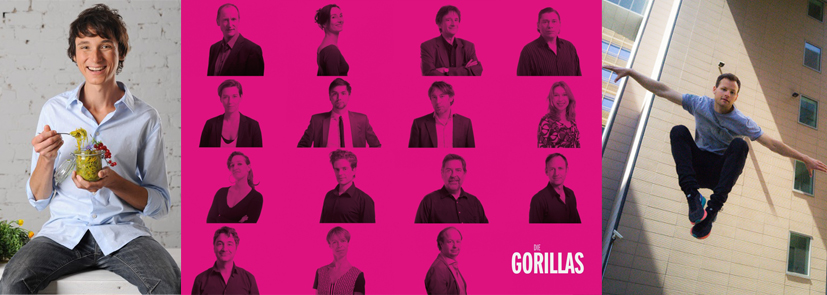 Performance-Künstler präsentieren die Panasonic Neuheiten auf der IFA 2015 Parkour, Impro-Theater und Cooking-Show in Halle 5.2PRESSEINFORMATION
Nr. 037/FY 2015, August 2015Diesen Pressetext und die Pressefotos (downloadfähig mit 300 dpi) finden Sie im Internet unter www.panasonic.com/de/corporate/presse.htmlHamburg, August 2015 –„A better Life, a better World“ – unter diesem Motto präsentiert Panasonic auf der diesjährigen IFA in Berlin neuste Produktideen und smarte Lebenswelten. Wie ein roter Faden zieht sich die „Future Lifestyle Vision“ des Unternehmens durch die Ausstellung und prägt das ausgefeilte Standkonzept. In der Messehalle 5.2. werden auf einer Fläche von ca. 6.000 m2 die aktuellsten Technologien in verschiedenen Produktwelten in Szene gesetzt: „Living Room“, „Outdoor Experience“, „Beauty Salon“, „Experience Fresh“ und „Laundry“. Namhafte Artisten, Köche und Künstlergruppen inszenieren die neusten Produkte von Haushaltsgeräten bis hin zur Unterhaltungselektronik und machen die Vision von einem komfortablen und nachhaltigen Lebensstil für die Besucher anschaulich. Im „Outdoor Experience“-Bereich zeigen der mehrfach im Parkour und Freerunning ausgezeichnete Amadei Weiland und sein Team eindrucksvolle Stunts. Ob Break Dancer, Trial Bike Artisten und Tape Art Künstler - durch ihr breites Repertoire an actionreichen Bewegungen und Kunststücken bieten ihre Performances dem Publikum spannende Bild- und Videomotive. „Mit unseren neuen LUMIX G Kameramodellen lassen sich solche schnellen und unvorhersehbaren Szenen in einem 4K-Video einfangen und daraus die entscheidenden Momente in 4K-Standbildern extrahieren.“, sagt Armando Romagnolo, Marketing Director Consumer Electronics bei Panasonic Deutschland. Diese neue 4K-Technologie können Besucher vor Ort selber mit den LUMIX-Modellen FZ300, GX8 oder G70 – jüngst von der EISA als Europas beste Foto- und Videokamera ausgezeichnet - ausprobieren.Während im „Beauty Salon“ die gründliche und schonende Pflege für Sie und Ihn im Mittelpunkt steht, geht es gleich nebenan um die ebenso leistungsstarken wie sparsamen Großgeräte für den Haushalt. Im „Laundry“-Bereich werden die Besucher von der Berliner Impro-Theatergruppe „Die Gorillas“ unterhalten. Auf einer offenen Bühne nimmt sich das junge Ensemble dem meist ungeliebten Thema „Hausarbeit“ an. Die Impro-Show entsteht auf Zuruf oder durch Vorschläge und Anregungen aus dem Publikum. Ob gesungene Bedienungsanleitungen oder improvisierte Theaterszenen rund um die Waschmaschine - die Schauspieler rücken die Pansonic Großgeräte lebhaft und unterhaltsam ins Rampenlicht.       Im Bereich „Experience Fresh“ stellen Boris Lauser und Ines Lauber die neusten Küchen-Trends vor. Zusammen präsentieren der Rohkost-Chefkoch und Betreiber des Gourmet-Dinner-Clubs „b.alive!“ in Berlin sowie die Produktdesignerin und Inhaberin von „Culinary Concepts“ ihre kulinarischen Konzepte. Der Küchen-Vollsortimenter Panasonic liefert dazu unter anderem mit Slow Juicern oder Brotbackautomaten die perfekte Ausrüstung für die gesunden und schmackhaften Rezepte der beiden Kochprofis. Zudem zeigt Lauser, wie man im Rahmen des „Raw-Cookings“ auch ohne Herd appetitliche Mahlzeiten kreieren kann. Als Food Experience Designerin stellt Ines Lauber das kulinarische Storytelling, also die gesellige und hintergründige Kommunikation über gute Lebensmittel und gesunde Ernährung, in den Mittelpunkt Ihres Wirkens. Über Panasonic:Die Panasonic Corporation gehört zu den weltweit führenden Unternehmen in der Entwicklung und Produktion elektronischer Technologien und Lösungen für Kunden in den Geschäftsfeldern Consumer Electronics, Housing, Automotive, Enterprise Solutions und Device Industries. Seit der Gründung im Jahr 1918 expandierte Panasonic weltweit und unterhält inzwischen 468 Tochtergesellschaften und 94 Beteiligungsunternehmen auf der ganzen Welt. Im abgelaufenen Geschäftsjahr (Ende 31. März 2015) erzielte das Unternehmen einen konsolidierten Netto-Umsatz von 7,715 Billionen Yen/57,629 Milliarden EUR. Panasonic hat den Anspruch, durch Innovationen über die Grenzen der einzelnen Geschäftsfelder hinweg Mehrwerte für den Alltag und die Umwelt seiner Kunden zu schaffen. Weitere Informationen über das Unternehmen sowie die Marke Panasonic finden Sie unter www.panasonic.net, www.lumixgexperience.panasonic.de/ und www.experience.panasonic.de/. Weitere Informationen:Panasonic DeutschlandEine Division der Panasonic Marketing Europe GmbHWinsbergring 15D-22525 Hamburg (Germany)Ansprechpartner für Presseanfragen:
Michael Langbehn
Tel.: +49 (0)40 / 8549-0 
E-Mail: presse.kontakt@eu.panasonic.com 